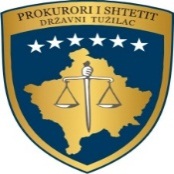 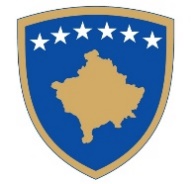 Republika e KosovesRepublika Kosovo/ Republic of Kosovo Prokurori i Shtetit / Državni Tužilac /    State ProsecutorPROKURORIA THEMELORE  PEJË/ OSNOVNO TUŽILAŠTVO PEĊ/ BASIC        PROSECUTION PEJA	__________________________________________________________________________     Valjbona Diša - Hađosaj, rođena 06.05.1973. godine u Peći.Udata, majka dvoje dece.                                                                Obrazovanje:-Osnovnu školu završila u Peći - nekadašnja OŠ "Miladin Popović", sada "Vaso Paše  Škodrani";- Srednju školu završila u Peći, Gimnazija „Bedri Pejani“;- Pravni fakultet u Prištini - Univerzitet "Hasan Priština"  2003  godine;- Pravni ispit je završila 2007  godine.                                                               Radno iskustvo:-Referent u Okružnom Tužilaštvu u Peći (2001-2006);-Stručni saradnik u Opštinskom Tužilaštvu u Peći (2006-2011);-Stručni saradnik u Okružnom Sudu u Peći (2011-2012);- Dana 28. decembra 2012  godine imenovana je za tužioca u Okružnom Tžilaštvu u Peći, od bivše predsednice gđe. Atifete Jahjaga;-Zamenik glavnog tužioca u Osnovnom Tužilaštvu u Peći (2016-2020).                                                 Učešće u drugim aktivnostima i sertifikacije:Član Komisije za dodelu pravosudnog ispita (2021-2023);Koordinator za pravnu pomoć – Međunarodni (2020-2022);Koordinator za droge (Tokom 2022.);Koordinator za trgovinu ljudima (2023 – pa nadalje);Trener veština izlaganja suđenja iz Ministarstva pravde Sjedinjenih Američkih Država – Trans,okeanska kancelarija za razvoj, pomoć i obuku tužilaca (2010. pa nadalje);Pripravnik za finansijske istrage iz UNODC-a (Kancelarija Ujedinjenih nacija za droge i kriminal), (2018-2019).                                                             Pohađala treninge:Tokom 2008:„Tumačenje zakona“ (10-11.11.2008); Tokom 2009:„Nacionalni institut za sudsko zastupanje – veštine obuke nastavnika“ (Dodeljeno 08.11.2009);„Nacionalni institut za obuku sudskog advokata“ (06-08.04.2009.)„Osnovne veštine za stručne saradnike tužilaštva“ (28.09.2009.);"Tehnike izrade zakona" (06-09.01.2009);„Informacioni sistem za upravljanje predmetima (CMIS)“ (21.09.2009), (14.12.2009).                                                         Tokom 2010:„Obuka pravnog pisanja i pravnog obrazloženja“ (24-25.02.2010).                                                         Tokom 2012:„Evropska konvencija o ljudskim pravima i osnovnim slobodama (03-04.07.2012);„Napredni kurs za obuku trenera za veštine zastupanja u suđenju“ (20-22.04.2012);                                                          Tokom 2013:„Kurs za podizanje svesti zainteresovanih strana“ (03-05.12.2013).                                                          Tokom 2014:„Obuka o suzbijanju zločina iz mržnje za istražitelje i tužioce“ (27-28.05.2014);„Istraga IT zločina – Kurs Istraživanja IT kriminala“ (08-10.10.2014).                                                      Tokom 2015. godine:„Napredni seminar za trenere za zastupanje suđenja“ (29.06.2015-02.07.2015).                                                         Tokom 2017:„Kurs za finansijske istrage serije protiv korupcije“ – Budimpešta, Mađarska (08-12.05.2917).                                                          Tokom 2018:"Finansijske istrage" UNODC (Kancelarija Ujedinjenih nacija za droge i kriminal), (13.07.2918);„Finansijske istrage u vezi sa trgovinom drogom“ (08-12.10.2018.)„Uvodni modul obuke o sajber kriminalu, elektronskim dokazima i onlajn prihodima“ (07-10.02.2018);„Specijalizovani program – Obuka za javne nabavke Kosova – I sesija“ (15-16.02.2018).                                                           Tokom 2019:„Međunarodna pravna saradnja sa kontakt tačkama“ (07-08.02.2019).                                                          Tokom 2020:„Upravljanje mestom zločina za policiju i tužioce“ (29-30.01.2020);„Radionica – međusobna pravna pomoć Kosova sa zemljama koje nas ne priznaju“ (27.02.2020);„Zaplena i konfiskacija“ (22-23.04.2020.);„Specijalizovani program – Organizovani kriminal II sesija“ (13 – 14.07.2020);„Profesionalna etika“ (21.10.2020).                                                             Tokom 2021:„Profesionalna etika“ (30.09.2021);„Trgovina ljudima i pravo izbeglica“ (23-25.02.2021);„Razrada glavnog koncepta vodiča KPSH, o ulozi i doprinosu državnog tužioca u odmeravanju kazne (21.05.2021);„Uticaj pandemije covid-19 na tretman slučajeva nasilja u porodici“ (24-26-06.2021);„Profesionalna etika“ (13-14.12.2021.);„PRAVO O TRGOVINI LJUDIMA I IZBEGLICAMA“ – Ankara, Turska (23-25.02.2021).                                                             Tokom 2022:„Primanje izjave dece žrtava od veštaka“ (02. i 03.02.2022.);„Organizovani kriminal“ (23.02.2022);„Upravljanje stresom“ (03.02.2022);"FINANSIJSKA FORENZIKA" - u Hrvatskoj (04-08.07.2022.)„Krivični postupak protiv počinilaca sa duševnim smetnjama“ (13.10.2022.);„Inovacije KPPRK“ (14-15.10.2022).                                                               Tokom 2023:„Organizovani kriminal“ (21 - 22.02.2023);„Specijalni program – Korupcija i krivična dela protiv službene dužnosti“ (6-8.04.2023);„Specijalizovani program – pranje novca i finansijske istrage“ (18-20.04.2023);„Specijalizovani program – pranje novca i finansijske istrage – sesija III“ (10-11.10.2023).Tokom 2024:„Zaštićeni svedoci, sporazum o priznanju krivice i svedoci saradnici“ (02.01.2024).Strani jezici:Srpski jezik (veoma dobar) i engleski jezik (dovoljno).Trenutna pozicija:Državni tužilac u Osnovnom Tužilaštvu u Peći – Odeljenje za Teška Krivična Dela.E-mail: Valbona.Hakhosaj@rks-psh.org